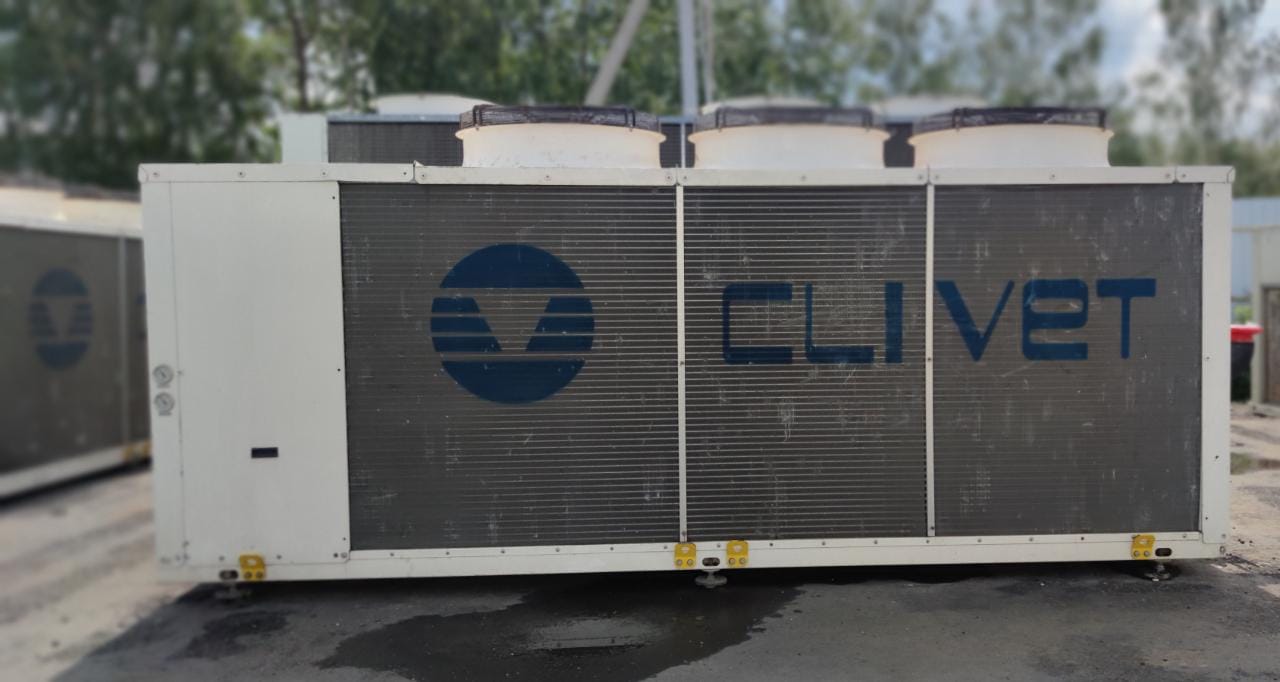 Cliwet WSAT XEE 552Холодопроизводительность 150 кВтПотребляемая мощность 55 кВтФреон R407Компрессоры 2штТип : спиральныеИспаритель пластинчатыйВес : 2700 кгВстроенный насос : EBARA DWC-V300/1.1 Мощность насоса 1.36 квт